Школьная олимпиада по ОБЖ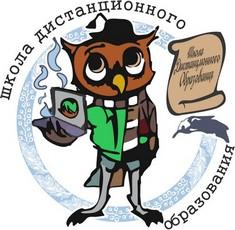 «Всемирный день ГО»8-11 классыУважаемые участники!Выполненные  работы  необходимо  отправить  на  электронную  почту: isgolovatyy@mail.ru до 12 Февраля 2022 года (включительно).Документ  (изображения)  с  ответами  необходимо  назвать Фамилия_Имя_класс_Школьная олимпиада по ОБЖ. Образец имени файла: Петров_Иван_8 класс_Школьная олимпиада по ОБЖ.docУкажите полные данные:Фамилия, имя ученика: ФИО учителя ОБЖ: Город (деревня, село):Класс:Электронная почта: БЛАНК ОТВЕТОВОтветы на задания олимпиады необходимо записать в бланк, в соответствии с номером задания.Часть 1.Тест «Гражданская оборона – составная  часть обороноспособности страны».Часть 1.Тест «Гражданская оборона – составная  часть обороноспособности страны».Часть 1.Тест «Гражданская оборона – составная  часть обороноспособности страны».11 балл21 балл31 балл41 балл51 балл61 балл71 балл81 балл91 баллЧасть 2. «Опасные и чрезвычайные ситуации мирного и военного времени».Часть 2. «Опасные и чрезвычайные ситуации мирного и военного времени».Часть 2. «Опасные и чрезвычайные ситуации мирного и военного времени».101 балл111 балл122 балл131 балл142 балла152 балла162 балла172 балла(1 балл за ответ)186 баллов(1 балл за ответ)186 баллов(1 балл за ответ)Часть 3.«Основы здорового образа жизни и оказания первой помощи пострадавшим».Часть 3.«Основы здорового образа жизни и оказания первой помощи пострадавшим».Часть 3.«Основы здорового образа жизни и оказания первой помощи пострадавшим».192 балла201 балл212 балла222 балла232 балла243 балла(1 балл за ответ)Задание 4.«Обеспечение военной безопасности государства».Задание 4.«Обеспечение военной безопасности государства».Задание 4.«Обеспечение военной безопасности государства».252 балла262 балла272 балла282 балла